«Кедендік баждарды, салықтарды, арнайы,демпингке қарсы, өтембаждарды төлеу жөніндегіміндеттердің орындалуын,сондай-ақ кеден ісі саласындақызметін жүзеге асыратынзаңды тұлғаның және (немесе)уәкілетті экономикалық оператордыңміндеттерінің орындалуынқамтамасыз етуді тіркеу» мемлекеттіккөрсетілетін қызмет қағидасына2-қосымшаНысан____________________________
(заңды тұлғаның толық атауы/
жеке тұлғаның тегі, аты, әкесінін
аты (болған кезде)
____________________________
(заңды мекенжайы)
____________________________
(нақты мекенжайы/тұрғылықты
жері)
____________________________
(бизнес-сәйкестендіру
нөмірі/жеке сәйкестендіру
нөмірі)
____________________________
(электрондық мекенжайы,
телефон)
____________________________
(мемдекеттік кірістер
органының атауы)Мүлік кепілі шартын жасау туралы өтініш      "Қазақстан Республикасында кедендік реттеу туралы" Қазақстан Республикасының 2017 жылғы 26 желтоқсандағы Кодексінің 101-бабының 1-тармағына сәйкес (бұдан әрі – Кодекс) мүлік шартын жасауға өтінішті кабылдауыңызды сұраймын.     Осы өтінішпен кепілге ұсынылған мүлік ___________________________________ ____________________________________________________________________________                  (кепілдегі заттың атауы және оның нақты мекенжайы)_______________ _____________________________________ мынадай талаптарға жауап беретінін растаймын:Тиісті ұяшықтардан бір немесе бірнеше ұяшық Х белгісімен белгіленедіөтімділік болып табылады;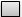 жоғалғаннын немесе бұзылғаннан сақтандырылған (құжат нөмірін (болған кезде) және растайтын құжаттың күні көрсетіледі);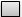 тыйым салынған мүлік болып табылмайды*;мүлікке мемлекеттік органдармен шектеулер қойылмаған*;мүлік жеке меншікте және үшінші тұлғалардың құқықтарымен ауыртпалық салынбаған*  _______________________________________________________________________________________________________________________________________________________           **Кепілдік мүлік шарты үш тарапты болған жағдайда толтырылады, кепіл нысанасы үшінші тұлғаның жеке меншігі болып табылған жағдайда мынадай мәліметтер көрсетіледі: заңды тұлғаның толық атауы/ кепіл нысанының меншік иесі болып табылатын жеке тұлғаның тегі, аты, әкесінің аты (жеке басын куәландыратын құжатта көрсетілсе); заңды мекенжайы; нақты мекенжайы /тұрғылықты жері; бизнес-сәйкестендіру нөмірі/жеке сәйкестендіру нөмірі; электронды мекенжайы, телефоны      Өтінішке қосымша:Мүлік кепілі шартының жобасы ___________________________________________;Кепілдік мүліктің нарықтық құнын бағалау туралы бағалаушының есебі: __________________________________________________________________________                              (болған кезде нөмірі және күні) Қосымша: ___ парақ (-та).Берген күні: ____________________Заңды тұлға өкілінің тегі, аты, әкесінін аты (болған кезде) _______      _______________________________________________________________Тегі, аты, әкесінін аты (болған кезде)_____________________________Қолы ________________